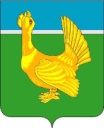 ДУМА  ВЕРХНЕКЕТСКОГО  РАЙОНАРЕШЕНИЕ  Актуальная редакция   № 122 от 29.12.2020                                                                                р.п. Белый Яр                                                                                                                 		                   ул. Гагарина, 15                                                                                     Об утверждении Прогнозного плана (программы) приватизации объектов муниципальной собственности муниципального образования Верхнекетский район Томской области на 2021 год (в ред. реш. Думы Верхнекетского района от 29.04.2021 № 17)На основании Федерального закона от 21.12.2001 № 178-ФЗ «О приватизации государственного и муниципального имущества», Положения о приватизации муниципального имущества муниципального образования Верхнекетский район Томской области, утвержденного решением Думы Верхнекетского района от 29 декабря 2020 № 123,   Дума Верхнекетского районарешила:Утвердить прилагаемый Прогнозный план (программу) приватизации объектов муниципальной собственности муниципального образования Верхнекетский район Томской области на 2021 год.Настоящее решение вступает в силу со дня его официального опубликования в информационном вестнике Верхнекетского района «Территория», но не ранее 01 января 2021 года. Разместить настоящее решение на официальном сайте Администрации Верхнекетского района.Контроль за исполнением настоящего решения возложить на первого заместителя Главы Верхнекетского района по экономике и инвестиционной политике.Председатель Думы                                       Глава Верхнекетского района                                   Верхнекетского района                                                                                      	_____________Е.А. Парамонова                 ______________С.А. Альсевич     _________________________________________________________Дума-1, Адм.-1, прокур.-1, УРМИЗ-1, вестник  «Территория»-1Утверждён реением Думы Верхнекетского районаот «29» декабря 2020 № 122(в ред. реш. Думы Верхнекетского района от 29.04.2021 № 17)ПРОГНОЗНЫЙ ПЛАН (ПРОГРАММА)  ПРИВАТИЗАЦИИ объектов муниципальной собственности муниципального образования Верхнекетский район Томской области на 2021 год№ п/пРеестровый номерПолное наименование  имуществаАдрес объектаБалансодержательПредполагаемый срок приватизации1234561700019080563    УАЗ 3962 санитарный, VIN ХТТ396200V0017941, год выпуска 1997, модель, № двигателя УМЗ4178-0600082, шасси (рама) № 0399520, кузов (кабина, прицеп) № 0017941, цвет кузова – белая ночьТомская область, Верхнекетский район, р.п. Белый ЯрКазна МО Верхнекетский район Томской области2 квартал2700019080849  Автобус для перевозки детей, марка ПАЗ 320538-70, VIN Х1М3205CZСЕ0001886, год выпуска 2012, модель, № двигателя 523420 С1001165, шасси (рама) отсутствует, кузов (кабина, прицеп) № Х1М3205CZСЕ0001886, цвет кузова – желтый, в комплекте с установленным в нем оборудованием: Тахограф ШТРИХ-ТахоRUS 55757/0314/15FA; Абонентский терминал ГЛОНАСС, № АТ 33073300; Автомобильный видеорегистратор CARVIS на 3 камеры; Цифровая фото/видеокамераТомская область, Верхнекетский район, р.п. Белый ЯрКазна МО Верхнекетский район Томской области2 квартал